1st Year 2021/22Stationery List/Items not included on BOOK RENTAL SCHEMEBelow is an outline of the general equipment/stationery, outside the Book Rental Scheme, your son/daughter will need for first year. Please note this is just a guide list and additional items outside this list may be required during the school year.Please ensure your son/daughter’s name is on every item of stationery and uniform. The school cannot accept responsibility for items lost or stolen. All books will be covered, issued, and distributed to incoming 1st Year students 2021 during their first week in PCH.All core textbooks will be provided for in full under the scheme Workbooks will not be provided for under the scheme. Students will be informed of these workbooks and their cost during the first week of school.All textbooks remain the property of the school and must be returned by the student at the end of each academic year. There will be a cost incurred for lost/damaged textbooks.Generously sized pencil case containing:Blue/black & red pens/biros - buy in bulk and have at least two in your pencil case at a timePencils - buy in bulk and have at least two in your pencil case at a timePencil sharpener Eraser/rubberHighlighters - ideally 4 different coloursSmall ruler/larger foldable ruler (less likely to snap)Colouring pencilsGeneral stationery supplies: 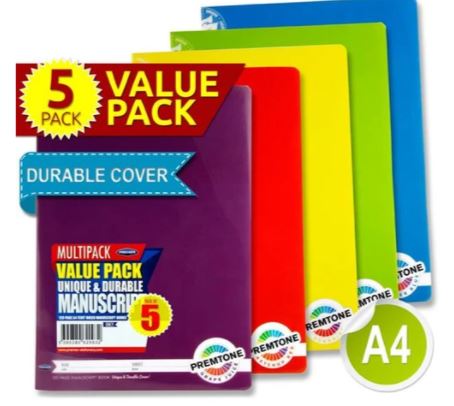 (Teachers will give you more information on specific stationery required once you get started in PCH)5x 88 page copiesA4 Manuscript Books (durable soft plastic cover) 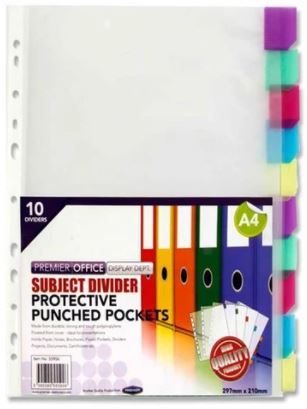 A4 subject dividers 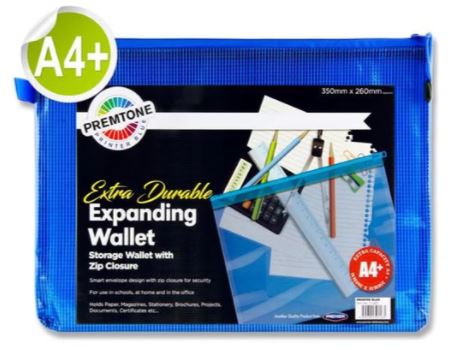 A4+ mesh zip heavy duty folders/wallets (large enough to hold subject books) - one for each subject’s books/resources - different colours please. (These are necessary to protect rental books & help students get and stay organised)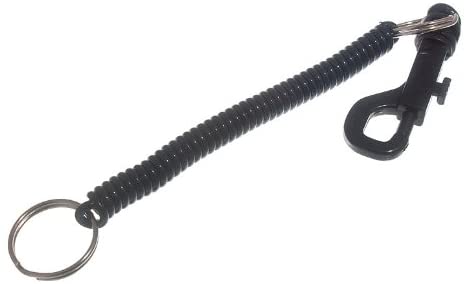 Spiral extendable keyring for locker keyMaths:Mathematical Construction SetA4 squared refill padA4 Ring Binder Folder (zipped)Casio CalculatorMaths TablesGeography:“Geopack” - supplied by Potluck HeadfordEnglish/Irish/Modern Foreign Languages:English DictionaryIrish DictionaryDictionary for foreign language - German/Spanish/French(Pocket dictionaries sufficient and students may already have English & Irish from National School).Business (if you have chosen to study Business)1 x A4 Hard back copy 1x A4 Soft copy 1 A3 Zipped folderApplied Technology ( If you have chosen to study Applied Technology)No book required, €30  Material fee to be paid in  Sept. to the school*This list was correct at time of going to print